ПРИЛОЖЕНИЕ 2 к Указу ГлавыДонецкой Народной Республикиот «2» июня 2020 г. № 182ОПИСАНИЕ И РИСУНОК
ГЕРАЛЬДИЧЕСКОГО ЗНАКА - ЭМБЛЕМЫ
ГОСУДАРСТВЕННОГО КОМИТЕТА ВОДНОГО И РЫБНОГО
ХОЗЯЙСТВА ДОНЕЦКОЙ НАРОДНОЙ РЕСПУБЛИКИГеральдический знак - эмблема Государственного комитета водного и рыбного хозяйства Донецкой Народной Республики (далее - эмблема) представляет собой изображение двуглавого орла серебристого цвета с поднятыми крыльями. На груди орла - щит с полем синего цвета, обрамленный золотой окантовкой. В поле щита на волнистой линии размещен круг энсо, который в нижней части переходит в стилизованный силуэт рыбы, расположенной на двух волнистых линиях. Внутри круга энсо изображена стилизованная капля воды.Три белые волнистые линии в синем поле щита символизируют водные ресурсы, подчеркивая тройственность агрегатного состояния воды. Круг энсо символизирует круговорот воды в природе. Стилизованный силуэт рыбы - водные биологические ресурсы. Переход круга энсо в стилизованный силуэт рыбы обозначает единство и взаимосвязь природных водных и водных биологических ресурсов. Стилизованная капля воды символизирует орошение, мелиорацию, бережное и рациональное использование человеком водных ресурсов.Допускается изображение щита с расположенными на нем вышеперечисленными фигурами в качестве самостоятельной эмблемы (малая эмблема).Эмблема может выполняться в многоцветном и одноцветном вариантах.Многоцветный вариант эмблемы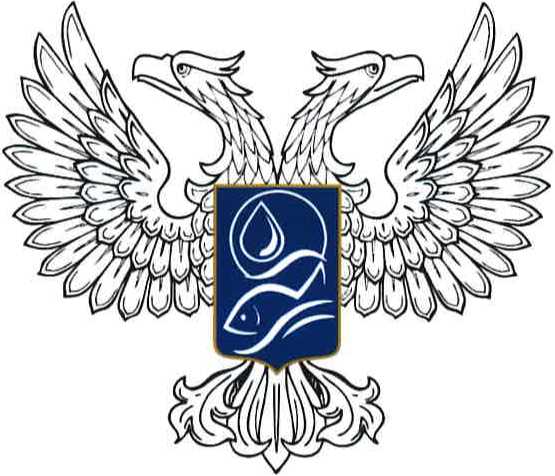 Одноцветный вариант эмблемы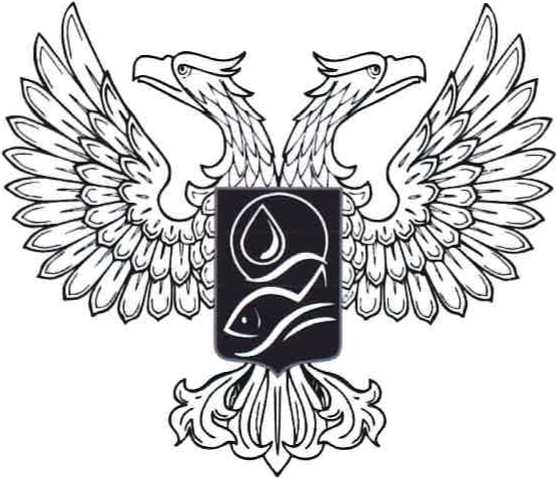 Малая эмблемаМногоцветный вариантОдноцветный вариант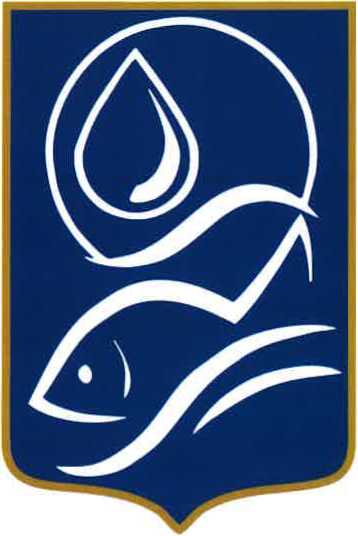 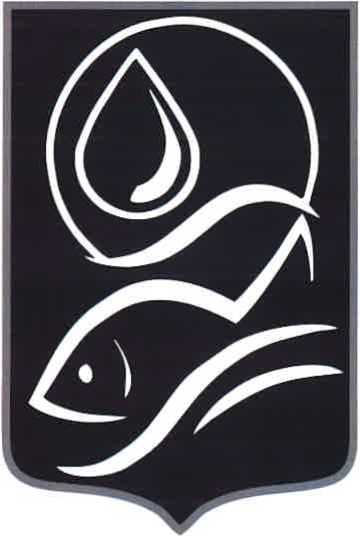 